PR12-4DN (PR12-4DP), PR18-8DN (PR18-8DP)  Датчик приближения индуктивный*** Перед применением устройства тщательно изучите данную инструкцию, а также прочие сопроводительные документы. Основные характеристики датчиков PR12-4DN (PR12-4DP) и PR18-8DN (PR18-8DP):Датчик PR12-4DN (PR12-4DP) и  PR18-8DN (PR18-8DP) (далее – датчик) используется для обнаружения объектов из черных и цветных металлов, попадающих в зону его действия. Используется как высоконадежный бесконтактный выключатель, способный работать в неблагоприятных условиях эксплуатации (высокая температура и влажность, запылённость, загрязненность, высокое давление, вибрации и пр.) Датчик не имеет подвижных частей и механических контактов и, поэтому, не подвержен износу.Применяется для замены концевых выключателей, а также может использоваться для счета металлических объектов, количества оборотов и перемещения движущихся частей, частоты вращения и пр. Датчик чувствителен только к проводящим (металлическим) объектам, и совершенно нечувствителен к объектам и преградам из других (непроводящих) материалов.                 Технические данные:Тип:  индуктивный цилиндрический датчик приближенияПринцип работы: измерение потерь от вихревых токов при приближении металлического объектаЗона чувствительности, не менее: - для PR12-4DN (PR12-4DP): 0-4мм (с тестовым объектом из стали, 12х12х1мм)- для PR18-8DN (PR18-8DP): 0-8мм (с тестовым объектом из стали, 25х25х1мм)Гистерезис по расстоянию, не более: - для PR12-4DN (PR12-4DP): 0,4мм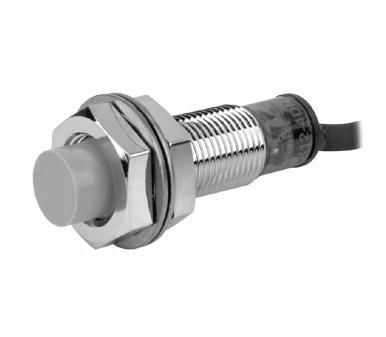 - для PR18-8DN (PR18-8DP): 0,8ммНоминальная дистанция обнаружения: - для PR12-4DN (PR12-4DP): 0-2,8мм- для PR18-8DN (PR18-8DP): 0-5,6ммНапряжение питания: 12-24 VDC номинальное, 10-30 VDC допустимое.Ток потребления, не более: 10 мАОстаточное напряжение на выходном каскаде, не более: 1,5 В Максимальная частота срабатывания, не менее: - для PR12-4DN (PR12-4DP): 400 Гц- для PR18-8DN (PR18-8DP): 200 ГцКонфигурация выходного каскада: - PR12-4DN, PR18-8DN – NPN- PR12-4DP, PR18-8DP – PNPМаксимальный ток нагрузки выходного каскада: 200 мАИндикация срабатывания: красный светодиод на заднем торце датчикаЗащита схемы датчика: от обратной полярности питания, от бросков напряжения и перенапряжения по линиям питания, от перенапряжения на выходе, от коротких замыканий выхода.Сопротивление изоляции: не менее 50 МОм (испытательное напряжение 500 В)Электрическая прочность изоляции: напряжение 1500 VAC, 50/60 Гц, 1 минута.Рабочая температура окружающей среды: -25С…+70СВлажность:  от 35% до 95% RHКласс защиты от внешней среды: IP67 по стандарту МЭКГабариты: - PR12-4DN (PR12-4DP): диаметр 12 мм (без крепежных гаек), длина 42,5 мм- PR18-8DN (PR18-8DP): диаметр 12 мм (без крепежных гаек), длина 47,5 ммКрепление: - PR12-4DN (PR12-4DP): наружная резьба М12х1;- PR18-8DN (PR18-8DP): наружная резьба М18x1;в комплекте две гайки и стопорная шайба.Соединительный кабель: 3 жилы, наружный диаметр 4 мм, длина 2 мВес, не более: - PR12-4DN (PR12-4DP): 75г.;- PR18-8DN (PR18-8DP): 120г.Назначение выводов датчика:Коричневый – питание датчика +12…+24 В (+10…30 В)Синий – общий провод питания (0 В)Черный – управляющий выходОбщие инструкции по эксплуатации датчика:При питании датчика от импульсного стабилизатора напряжения, а также при наличии сильных электромагнитных помех, корпус датчика должен быть надежно заземлен во избежание сбоев и ложных срабатываний.При установке датчиков напротив друг друга расстояние «А» (см. рисунок ниже) между их рабочими торцами должно быть не менее: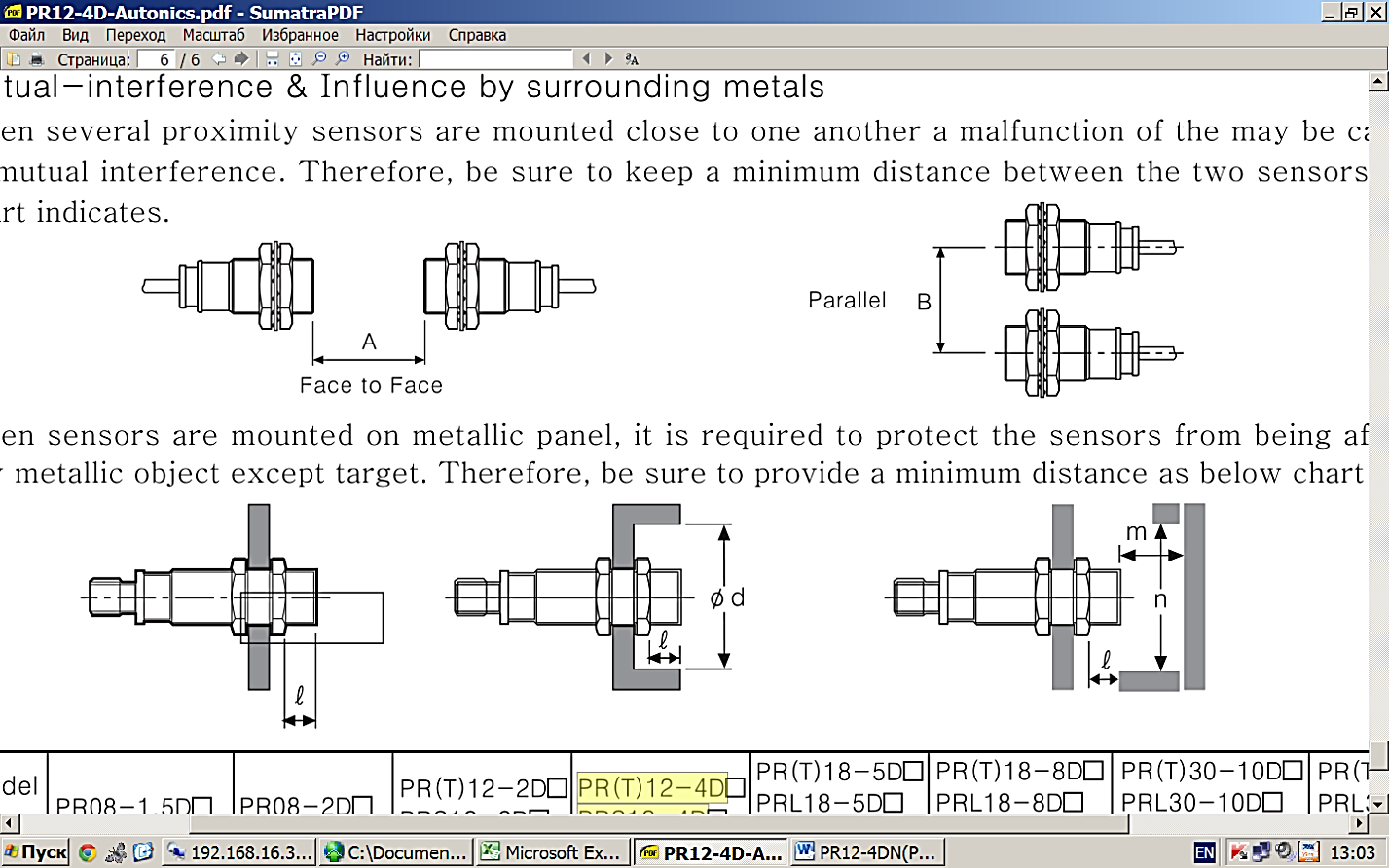 -  PR12-4DN (PR12-4DP): 24 мм- PR18-8DN (PR18-8DP): 48 мминаче возможно перекрестное влияние датчиков друг на друга.При установке датчиков рядом друг с другом расстояние «В» (см. рисунок ниже)  между их продольными осями должно быть не менее: 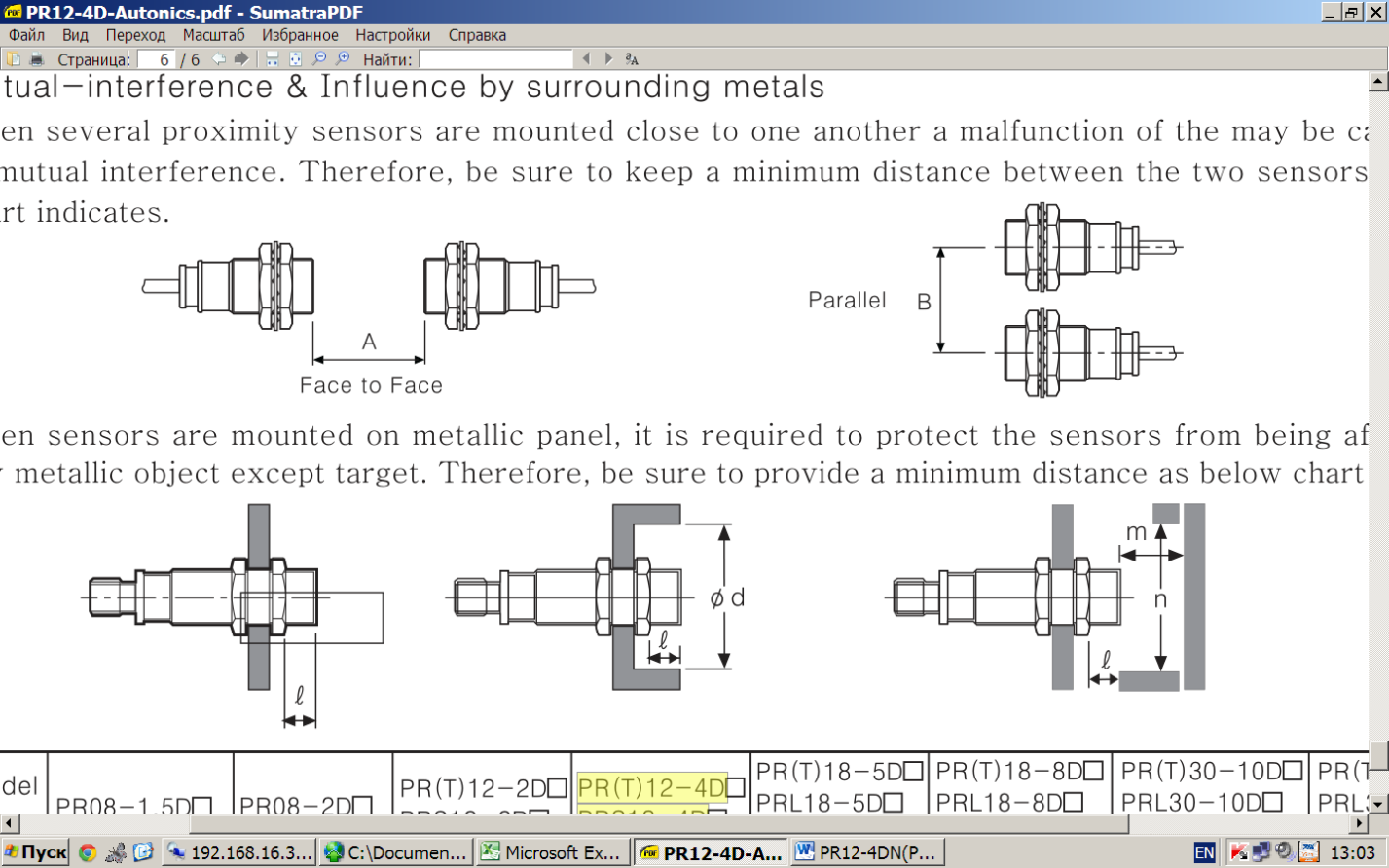        -  PR12-4DN (PR12-4DP): 36 мм- PR18-8DN (PR18-8DP): 54 ммПри установке датчика на металлическую панель расстояние «L» (см. рисунок ниже) от рабочего торца датчика до поверхности панели должно быть не менее 11 мм для PR12-4DN (PR12-4DP), и 14 мм для PR18-8DN (PR18-8DP).При установке датчика вблизи металлических объектов следует выполнять следующие ограничения:                         диаметр «d» - минимум 36 мм для PR12-4DN (PR12-4DP), и 54 мм для PR18-8DN (PR18-8DP); расстояние «L» - минимум 11 мм для PR12-4DN (PR12-4DP), и 14 мм для PR18-8DN (PR18-8DP); расстояние «m» - минимум 12 мм для PR12-4DN (PR12-4DP), и 24 мм для PR18-8DN (PR18-8DP);расстояние «n» - минимум 36 мм для PR12-4DN (PR12-4DP), и 54 мм для PR18-8DN (PR18-8DP).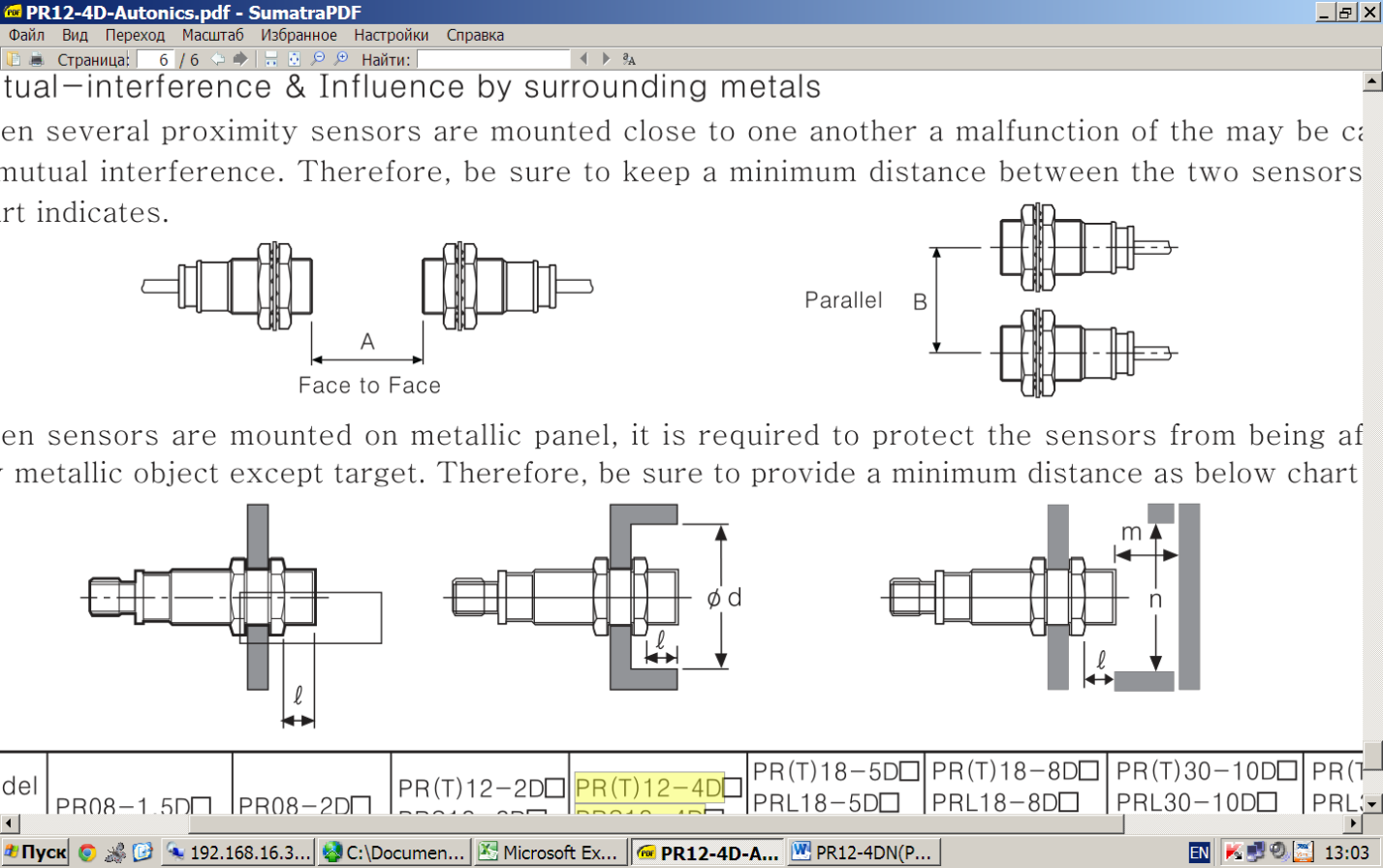 При работе датчиков на индуктивную нагрузку (катушки реле, пускатели, электромагнитные клапаны, приводы заслонок и т.п.) следует подключать защитные диоды параллельно нагрузке согласно показанной ниже схеме. Тип диодов – 1N4148 или аналогичные по параметрам.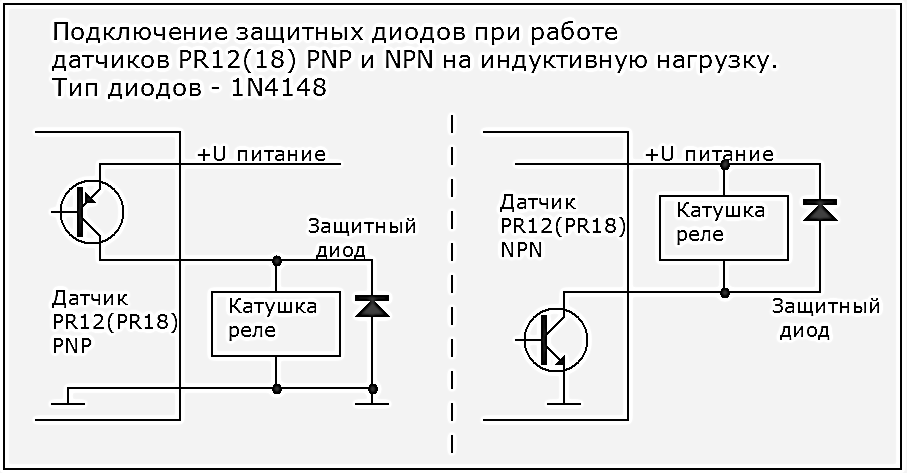                                               Сайт производителя:    http://www.autonics.net- - - - - - - - - - - - - - - - - - - - - - - - - - - - - - - - - - - - - - - - - - - - - - - - - - - - - - - - - - Адрес магазина:     г.Алматы, пр. Сейфуллина, 534,  магазин DELTA CHIP                                                                                                      Тел. 272-97-98         E-mail:    2729798@mail.ru               http://deltachip.kz/              https://vk.com/deltachip1 